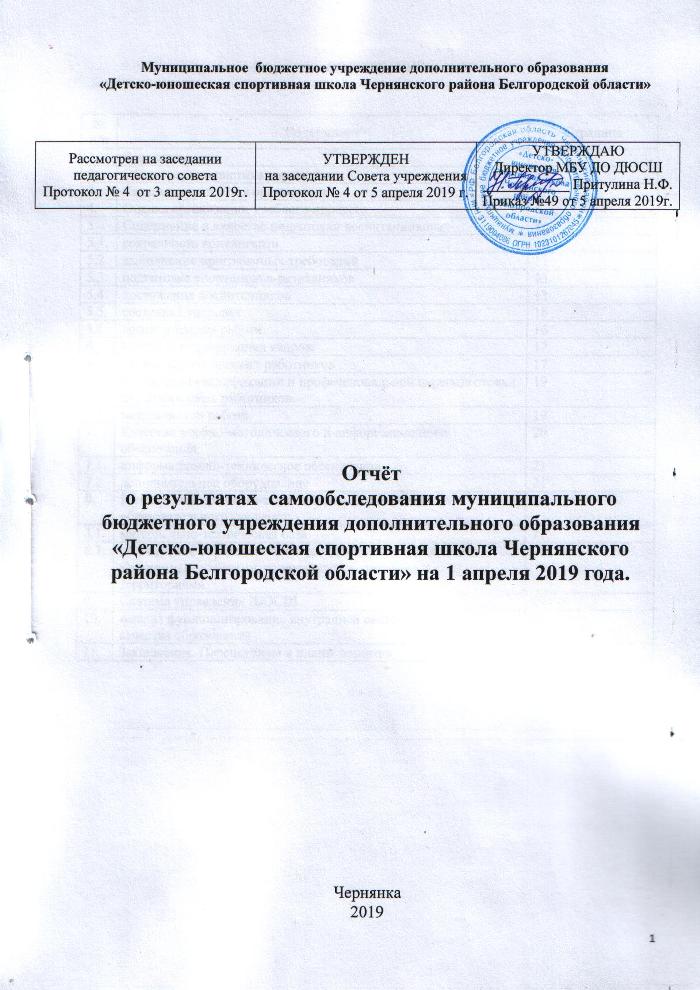 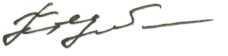 СОДЕРЖАНИЕ1. ВВЕДЕНИЕНастоящий отчет подготовлен по результатам проведения самообследования, согласно требованиям федерального законодательства, которое обязывает образовательные организации ежегодно осуществлять процедуру самообследования и размещать соответствующий отчет на сайте организации (статья 29 Федерального закона от 29 декабря 2012 г. № 273-ФЗ «Об образовании в Российской Федерации (с изменениями и дополнениями).Самообследование проводилось в соответствии с требованиями приказов Министерства образования и науки РФ от 14 июня 2013 г. № 462 «Об утверждении Порядка проведения самообследования образовательной организацией» и от 10 декабря 2013 г. № 1324 «Об утверждении показателей деятельности образовательной организации, подлежащей самообследованию». Целью проведения самообследования МБУДО ДЮСШ является обеспечение доступности и открытости информации о деятельности учреждения. В процессе самообследования проводилась оценка:- образовательной деятельности; - системы управления организации; - организации учебного процесса;- содержания и качества подготовки учащихся; - качества кадрового обеспечения;- качества учебно-методического обеспечения; - качества библиотечно-информационного обеспечения; - качества материально-технической базы; - функционирования внутренней системы оценки качества образования; - анализ показателей деятельности организации, подлежащей самообследованию. 2.ОБЩАЯ ХАРАКТЕРИСТИКА УЧРЕЖДЕНИЯ2.1. Полное  наименование  учреждения  в соответствии  с  Уставом: Муниципальное   бюджетное учреждение дополнительного образования «Детско-юношеская спортивная школа Чернянского района Белгородской области»2.2.  Адрес: юридический: 309560 Российская Федерация, Белгородская обл. п. Чернянка, пл. Октябрьская, д.24.2.3. Телефон:(47232)5-59-84E-mail:sportschool31@yandex.ru2.4. Адрес сайта в интернете: sportskola.ucoz.ru2.5.  Учредитель: муниципальное  образование  «Чернянский район» Белгородской области2.6. Свидетельство  о  постановке  на  учет  юридического  лица в налоговом  органе: серия 31  № 002405597 от 11 февраля 2000 г.2.7. Лист записи единого государственного реестра юридических лиц:  от 11 мая 2018г.2.8. Лицензия  на  право ведения  образовательной  деятельности: регистрационный номер № 6362 от «08» декабря 2014 г. серия   31Л01 № 00010142.9. Свидетельство о государственной  аккредитации: регистрационный номер № 2785  от 02 апреля  2010 г., серия ДД № 001664, выдано департаментом  образования, культуры и молодежной политики  Белгородской области.2.10. Устав:МБУ ДО ДЮСШ Чернянского района  в своей деятельности руководствуется документами: Федерального уровня: - Закон Российской Федерации от 29.12.2012 г. №273-ФЗ «Об образовании в Российской Федерации»; - Закон «О физической культуре и спорте в Российской Федерации от 04.12.2007 г.№329-ФЗ (с изм., внесенными Федеральными законами от 17.12.2009 N 313-ФЗ, от 13.12.2010 N 358-ФЗ, 06.11.2011 N 301-ФЗ, от 03.12.2012 N 237-ФЗ, от 21.07.2014 N 211-ФЗ);- Санитарно-эпидемиологическими требованиями к устройству, содержанию и организации режима работы образовательных организаций дополнительного образования детей». (СанПиН 2.4.4. 3172-14. правилами и нормативами (правила и нормативы СанПин 2.4.4.1251-03), «Санитарно-эпидемиологические правила и нормативы», утвержденные Постановлением Главного государственного санитарного врача Российской Федерации от 04.07.2014 г. № 41, зарегистрированными в Министерстве Юстиции Российской Федерации 20.08.2014 г., регистрационный номер 33660. 4; - Письмо Минспорта РФ от 12.05.2014 г. № ВМ-04-10/2554 «Методические рекомендации по организации спортивной подготовки в Российской Федерации». - Приказ Министерства образования и науки РФ от 29.08.2013 г. № 1008 «Об утверждении порядка организации и осуществления образовательной деятельности по дополнительным общеобразовательным программам»; - Приказ Министерства спорта РФ от 12.09.2013 г. №730 «Об утверждении федеральных государственных требований к минимуму содержания, структуре, условиям реализации дополнительных предпрофессиональных программ в области физической культуры и спорта и к срокам обучения по эти программам, зарегистрированным в Минюсте России 02.12.2013 г. №30530; - Приказ Министерства спорта РФ от 12.09.2013 г. №731 «Об утверждении Порядка приема на обучение по дополнительным предпрофессиональным программам в области физической культуры и спорта, зарегистрированным в Минюсте России 02.12.2013 г. №30531; - Приказ Министерства спорта РФ от 27.12.2013 г № 1125 «Об утверждении особенностей организации и осуществления образовательной, тренировочной и методической деятельности в области физической культуры и спорта»;- Приказ Минспорта России от 16.08.2013 г. №645 «Об утверждении Порядка приема лиц в физкультурно-спортивные организации, созданные Российской Федерацией и осуществляющие спортивную подготовку»;- Письмо Минобрнауки Российской Федерации от 11.12.2006г. № 06-1844 «О примерных требованиях к программам дополнительного образования детей»; - Письмом Министерства образования и науки Российской Федерации от 26.03.2007 №06-636 «Об образовательных учреждениях дополнительного образования детей»; Уровня учреждения:- Устав МБУДО ДЮСШ Чернянского района;- Учебный план на 2018-2019 учебный год; - Образовательная программа ДЮСШ Чернянкого района- Программа деятельности на 2018-2019 учебный  год; - Программа развития на 2015-2020 годы; -Дополнительные общеразвивающие программы и дополнительные предпрофессиональные программам по 10 видам спорта: «Баскетбол», «Волейбол», «Лыжные гонки», «Прыжки на акробатической дорожке», «Плавание», «Спортивная гимнастика», «Футбол», «Шахматы», «Кикбоксинг», «Фигурное катание» и другими локальными актами. СИСТЕМА УПРАВЛЕНИЯ ДЮСШУправление учреждением осуществляется в соответствии законодательством Российской Федерации, Уставом и строится на принципах единоначалия и самоуправления.Непосредственное управление учреждением осуществляет директор. Директор действует в пределах своей компетенции на принципах единоначалия, гласности и персональной ответственности за результаты деятельности учреждения.Органами самоуправления в учреждении являются Управляющий совет, общее собрание работников, педагогический совет.Учреждение функционирует на основе нормативно-организационных документов: устава, локальных актов, календарного учебного графика, учебного плана, штатного расписания. Учреждением определены следующие виды локальных актов: договоры (в том числе коллективный договор, договор безвозмездного пользования недвижимым имуществом (с образовательными учреждениями), трудовой договор); правила(в том числе правила внутреннего распорядка для обучающихся, правила внутреннего трудового распорядка работников);  инструкции (в том числе должностные инструкции, инструкции по охране труда и др.); положения (в том числе положения об органах самоуправления учреждения, об оплате труда и материальном стимулировании работников и др.), приказы. Имеются необходимые локальные акты в соответствии с действующим законодательством (статья 30 Федерального закона «Об образовании в Российской Федерации») по вопросам организации и осуществления образовательной деятельности в учреждении.Все локальные акты разработаны в пределах компетенции, определённой статьёй 28 Федерального закона «Об образовании в Российской Федерации», приняты Управляющим советом ДЮСШ, утверждены приказом директора и являются средством правового обеспечения деятельности учреждения.Важной составляющей управленческой деятельности является осуществление контроля со стороны администрации. План внутриучрежденческого контроля составляется в соответствии с поставленными учреждением целями и задачами и позволяет получить объективную информацию о состоянии дел по определённым проблемам на текущий учебный год (определённый период).Документом, определяющим осуществление контроля, является Положение о внутришкольном контроле и руководстве. Содержание контроля и его формы определены Планом работы ДЮСШ. Чаще всего администрацией используются следующие формы контроля: тематический, персональный, фронтальный, тематически-обобщающий. Результаты контроля по различным направлениям деятельности рассматриваются на педагогическом совете, совещании при директоре, методическом объединении.Для информационного обеспечения управления учреждением (содержание информации, методы сбора, учёт и хранение, обработка и др.) используются информационно-коммуникативные технологии.Учреждение имеет официальный сайт в системе «Интернет» (sporshkola.ucoz.ru) и электронную почту (sporschool31@yandex.ru).В соответствие с действующим законодательством РФ (статья 29 Федерального закона «Об образовании в Российской Федерации», постановление Правительства России от 10.07.2013 г. № 582 «Об утверждении Правил размещения на официальном сайте образовательной организации») сайт учреждения содержит всю необходимую информацию, которая своевременно обновляется.Вывод. Анализ организационно-правового обеспечения образовательной деятельности показал, что для реализации образовательных программ вДЮСШ  имеется в наличии нормативная и организационно-распорядительная документация, которая соответствует действующему законодательству, нормативным положениям в системе дополнительного образования и Уставу учреждения. Структура МБУДО ДЮСШ  и система управления соответствует нормативным требованиям.ОРГАНИЗАЦИЯ ОБРАЗОВАТЕЛЬНОГО ПРОЦЕССАМБУ ДО ДЮСШ в соответствии с лицензией,  Уставом реализует дополнительные общеобразовательные программы физкультурно-спортивной направленности: - дополнительные предпрофессиональные программы в области физической культуры и спорта по видам спорта: «БАСКЕТБОЛ», «ЛЫЖНЫЕ ГОНКИ», «ПЛАВАНИЕ», «ПРЫЖКИ НА АКРОБАТИЧЕСКОЙ ДОРОЖКЕ», «ФУТБОЛ», «ФИГУРНОЕ КАТАНИЕ», «КИКБОКСИНГ", «СПОРТИВНАЯ ГИМНАСТИКА»- дополнительные общеразвивающие программы в области физической культуры и спорта по видам спорта: «БАСКЕТБОЛ», «ВОЛЕЙБОЛ», «ЛЫЖНЫЕ ГОНКИ», «ПРЫЖКИ НА АКРОБАТИЧЕСКОЙ ДОРОЖКЕ», «ФУТБОЛ», «ШАХМАТЫ», «ФИГУРНОЕ КАТАНИЕ». Одним из основных документов школы является образовательная программа, которая утверждена и введена в действие приказом директора от 31.08.2015 г. №73. Она представляет собой открытый для всех субъектов образовательного процесса документ, который дает представление о содержании деятельности образовательного учреждения, направленной на реализацию целей. МБУ ДО ДЮСШ решает основные задачи дополнительного образования детей через образовательно - воспитательный процесс, доминантой которого является развитие мотивации ребенка к самосовершенствованию, познанию и творчеству, формированию здорового образа жизни, профессиональному самоопределению, развитию физических, интеллектуальных и нравственных способностей, достижению уровня спортивных успехов сообразно способностям и всестороннему физическому развитию. Учебный год начинается 1 сентября, заканчивается 31 августа. Продолжительность учебного года: 1. 39 недель тренировочных занятий для обучающихся, занимающихся по общеразвивающим программам. 2. 46  недель тренировочных занятий для обучающихся, занимающихся по предпрофессиональным программам. В период каникул могут создаваться различные группы с переменным или постоянным составом учащихся в лагерях или на базе образовательного учреждения, продолжаться в форме тренировочных сборов, посещения соревнований, экскурсий.Режим работы ДЮСШ и продолжительность рабочего времени определяются локальными актами:- для административных работников  устанавливается пятидневная рабочая неделя продолжительностью 40 часов с двумя выходными днями (суббота и воскресенье);- для методистов устанавливается пятидневная рабочая неделя продолжительностью 36 часов с двумя выходными днями (суббота и воскресенье);- рабочий день устанавливается с 8:00 до 17:00;-учебная нагрузка тренеров-преподавателей определяется учебным расписанием и составляет 18 часов в неделю на 1 ставку заработной платы. Продолжительность рабочего времени для тренеров-преподавателей устанавливается исходя из сокращённой продолжительности рабочего времени в соответствии с нагрузкой.         Нерабочие праздничные дни – в соответствии с Постановлениями Правительства РФ.Занятия в детских объединениях ДЮСШ начинаются не ранее 8-00 и заканчиваются не позднее 20-00 часов.    Занятия в тренировочных группах в соответствии с образовательной программой тренера-преподавателя проводятся со всем составом обучающихся, по группам и индивидуально.Продолжительность занятий:- 3 раза в неделю по 2 часа;- 3 раз в неделю по 3 часа;- 4 раза в неделю по 3 часаПродолжительность одного часа составляет 45 мин.Между занятиями предусмотрены перерывы продолжительностью  не менее 10 минут.Расписание занятий на  учебный год утверждается  приказом директора ДЮСШ.Средняя наполняемость групп по этапам подготовки соответствует санитарно-эпидемиологическим нормам. Учреждение осуществляет образовательную деятельность в соответствии с дополнительными программами и этапами многолетней спортивной подготовки: 1. Дополнительная общеразвивающая программа: - спортивно-оздоровительный этап: на данном этапе приоритетными являются воспитательная и оздоровительная работа, развитие у обучающихся потребности в регулярных занятиях физической культурой и спортом, формирование здорового образа жизни; расширение двигательных возможностей и компенсация дефицита двигательной активности, повышение уровня физической подготовки.        Группы формируются из вновь зачисленных детей и учащихся, не имеющих по каким-либо причинам возможности продолжать занятия на других этапах подготовки, но желающих заниматься избранным видом спорта. Нормативный срок освоения неограничен. 2. Дополнительная предпрофессиональная программа: - этап начальной подготовки: осуществляется физкультурно-оздоровительная и воспитательная работа, направленная на разностороннюю физическую подготовку и овладение основами техники избранного вида спорта, выбор спортивной специализации и выполнение контрольных нормативов для зачисления на тренировочный этап подготовки. Нормативный срок освоения составляет от 2 до 3 лет;- тренировочный этап: на данном этапе приоритетными являются освоение и совершенствование техники избранного вида спорта, специализация и углубленная тренировка в избранном виде спорта.         Группы формируются из здоровых и практически здоровых учащихся, проявивших способности к выбранному виду спорта, прошедших необходимую подготовку на этапе начальной подготовки не менее двух лет и выполнивших приемные нормативы по общефизической и специальной подготовке. Нормативный срок освоения составляет 5 лет.      Для каждой ступени обучения определен объём учебных часов по видам спорта, содержание форм работы. Таблица 1.  Распределение учебной нагрузки по этапам подготовки         Годовой учебный план культивируемых видов спорта на этапе начальной подготовки состоит из 8 частей: 1. Теоретическая подготовка 2. Общая физическая подготовка; 3. Специальная физическая подготовка; 4. Техническая подготовка; 5. Тактическая подготовка; 6. Контрольно-переводные испытания; 7. Участие в соревнованиях; 8. Медицинское обследование;       На тренировочном этапе – из 10 частей, т.е. добавляется: 9. Инструкторская и судейская практика; 10. Восстановительные мероприятия.         Основными формами работы детско-юношеской школы являются: - тренировочные занятия (групповые); - участия в спортивных соревнованиях; - теоретические занятия; - медико-восстановительные мероприятия. Вывод. Таким образом, анализ организации образовательной деятельности показал, что спортивная школа действительно работает в режиме развития, в соответствии с нормативными требованиями и федеральными законами. 5. СОДЕРЖАНИЕ И КАЧЕСТВО ПОДГОТОВКИ ВОСПИТАННИКОВ Таблица 2. Реализуемые программы и количество обучающихся по данным программам         Для оценки результата образования в ДЮСШ были взяты следующие показатели: 1. Уровень сохранности контингента воспитанников. 2. Выполнение программных требований по ОФП и СФП. 3. Выполнение разрядных нормативов 4. Уровень личных достижений в выбранном виде спорта. 5.Уровень состояния здоровья воспитанников. 6. Профориентация. 7. Уровень воспитательной работы.        5.1. Сохранность контингента. Сохранность контингента воспитанников является одним из основных показателей оценки деятельности педагогического коллектива ДЮСШ. Этот показатель отслеживается в течение всего учебного года в соответствии информационным стандартам «Результативность образовательного процесса, сохранность контингента воспитанников».Таблица 3. Мониторинг  комплектования учебных групп МБУ ДО ДЮСШ за три года. Таблица 4. Мониторинг  контингента обучающихся на этапах подготовки МБУ ДО ДЮСШ за три года.       Анализ данной таблицы показывает, что уменьшилось количество занимающихся  в спортивно-оздоровительных группах  на 25%, а на этапе начальной подготовки увеличилось на 14%.  Увеличилось количество занимающихся на тренировочном этапе, где учебные группы комплектуются из одаренных и способных детей и подростков.  Изменение данного показателя  достигнуто за счет того, что в 2018-2019 учебном году открылось два новых отделения: фигурное катание и кикбоксинг, а также в связи с переходом тренеров по футболу из МБУ «ФОК п.Чернянка» в МБУ ДО ДЮСШ, их воспитанники успешно сдали контрольно-переводные нормативы.  Таблица 5. Мониторинг  количества учащихся по видам спорта МБУ ДО ДЮСШ за три года.Таблица 6. Характеристика возрастного состава обучающихся в ДЮСШ.Таблица 7. Мониторинг охвата детей дополнительными общеобразовательнымипрограммамиВыводы:-Необходимо улучшить качество отбора в группы начальной подготовки. -Необходимо следить за стабильностью контингента, особенно на тренировочном этапе. - Своевременно и грамотно комплектовать  учебные группы  в соответствии с возрастными особенностями.         5.2. Выполнение программных требований. Педагогическим коллективом ДЮСШ должное внимание уделяется ведению качественного образовательного процесса, повышению уровня физической и специальной подготовленности учащихся, выполнению программных требовании и контрольных нормативов по культивируемым видам спорта. Основным показателем для оценки уровня освоения учебной программы учащимися по виду спорта является выполнение контрольных нормативов по ОФП и СФП. Сдача контрольных тестов по учебному разделу проводится 3 раза в год согласно утвержденному графику. На промежуточном контроле по всем учебным разделам проверяется соответствие специальной и общефизической подготовки учащихся требованиям дополнительной предпрофессионнальной и общеразвивающей программ, глубина и прочность полученных знаний, навыков и их практическое применение. Показатель выполнения контрольно-переводных нормативов учащимися ДЮСШ отражает высокий уровень физического развития учащихся, овладение двигательными навыками и умениями по видам спорта. В 2018 году средний показатель составлял84,3 %.Таблица 8. Динамика выполнения контрольно-переводных нормативов        Результаты выполнения учащимися контрольных нормативов в 2018 году показали, что обучающиеся ДЮСШ успешно освоили программные требования по культивируемым видам спорта. Но хотелось более серьезного подхода к подбору средств и методов обучения, высокого организационно-методического уровня проведения занятий, что позволит положительнее влиять на подготовку спортсменов-разрядников. Выводы: 1. Проведение текущего и промежуточного контроля осуществляется в порядке, предусмотренном в системе дополнительного образования.2. Контроль усвоения учащимися программного материала в целом эффективен.3. Анализ результатов, приведенных в ведомостях контрольно-переводных нормативов, показывает, что учащиеся обладают уровнем подготовки и соответствуют требованиям учебных программ по видам спорта. 4. Периодичность промежуточной аттестации определяется учебным планом и графиком учебного процесса. 5. Контрольно-переводные нормативы составлены в объеме, предусмотренном образовательной программой и в соответствии с требованиями к подготовке по определенному виду спорта. 6. Качество подготовки выпускников соответствует требованиям государственного образовательного стандарта дополнительного образования спортивной направленности. 7. Результаты тестирования при самообследовании и анализ имеющихся материалов позволяют оценить уровень подготовки учащихся как достаточный. Рекомендации: 1. Тренерскому совету разработать комплекс мер по устранению наиболее типичных ошибок, выявленных при приеме контрольно-переводных нормативов, а также для повышения качества подготовки обучаемых.           5.3. Подготовка спортсменов-разрядников.  Неотъемлемой  частью работы детско-юношеских школ является подготовка спортсменов разрядников. В МБУ ДО ДЮСШ эта работа ведется согласно положению о Единой всероссийской спортивной классификации.Таблица 9. Динамика подготовки спортсменов разрядников.Вывод: Анализ работы по подготовке спортсменов разрядников свидетельствует о том, что в  2018  году количество разрядников увеличилось  на 4 человека  (1,1%) по сравнению с прошлым годом.            5.4. Достижения воспитанников. Уровень личных и командных достижений воспитанников по отделениям определяются по результатам участия в соревнованиях. Для реализации Программы развития необходимо повысить уровень личных и командных достижений воспитанников по отделениям. Тренерско-преподавательский состав школы уделяет серьезное внимание выполнению раздела программы по участию в соревнованиях, что дает возможность обучающемуся выступить во внутришкольных, районных, областных, всероссийских соревнованиях и выполнить необходимый минимум по освоению объемов соревновательных нагрузок.          За истекший год было проведено более 30 районных соревнований; около 40 товарищеских встреч по волейболу, футболу, баскетболу; традиционная Неделя юношеского спорта «Чернянская весна», в программе которой были соревнования по культивируемым видам спорта.   Спортсмены нашей школы активно принимают участие в районных праздниках, посвященных Дню Победы, Празднику Детства и Семьи, Празднику поселка, Международному Дню защиты детей, Дню физкультурника. Это показательные выступления юных акробатов, товарищеские встречи и спортивные соревнования по волейболу, футболу, Веселые старты и многое другое.          Воспитанники Ивлева В.И. стали призерами  Центрального Федерального Округа по кикбоксингу.           Высоких результатов добилась команда девушек по баскетболу, с которой занимается Вельченко П.В., не раз становившаяся призерами областных соревнований.            Воспитанники Мельниковой Н.П., Литвинова Б.Г.  и Притулиной Н.С. принимали участие в чемпионатах и первенствах Белгородской области по прыжкам на батуте, акробатической дорожке и двойном минитрампе, где показывали хорошие результаты и становились  победителями и призерами соревнований.Команда юношей 2002-2003 г.р. под руководством тренера-преподавателя стала победителем Первенства области по футболу. Всего в соревнованиях региональных  и межрайонных соревнованиях  в 2018 году приняло участие 351 учащийся из них 98 человек стали победителями, 99 человек – призерами.Таблица 10. Результаты участия обучающихся  ДЮСШ в соревнованиях региональных  и муниципальных соревнованиях  в 2018 году.         5.5.  Состояние здоровья. Следующим показателем оценки качества реализации образовательной программы является уровень состояние здоровья учащихся. Для эффективности учебно-тренировочного процесса все средства и воздействия спортивной подготовки, применяемые тренером-преподавателем должны строго соответствовать силам и возможностям спортсмена, его способности воспринимать и усваивать тренировочные нагрузки, восстанавливаться в требуемой мере к следующему занятию или в после соревновательный период. Немаловажное значение в определении состояния здоровья юного спортсмена, его индивидуальных особенностей, а так же при подборе методов и средств, проведения тренировок для каждого воспитанника имеют результаты медицинского осмотра. Поэтому обучающиеся два раза в год (осень, весна) проходят медицинское обследование. Обучающиеся начальной подготовки и тренировочных групп допускаются к занятиям по справкам от врача педиатра по месту проживания.Основной целью медицинского сопровождения является осуществление систематического контроля за состоянием здоровья, адекватностью физических нагрузок, восстановлением здоровья средствами и методами физической культуры, формирование здорового образа жизни. Тренеры-преподаватели регулярно проводят в группах беседы по технике безопасности, предупреждению травматизма, закаливанию.Формы медицинского сопровождения:- медицинские обследования занимающихся;- медико-педагогические наблюдения на тренировочных занятиях и соревнованиях;- медицинские консультации;- пропаганда оздоровительного влияния физкультуры и спорта среди населения;- медико-санитарное обеспечение спортивно-массовых мероприятий.Таким образом, необходимо отметить, что работа по отслеживанию состояния здоровья воспитанников проводится, но имеются недостатки:- недостаточно отработана система мониторинга отслеживания состояния здоровья.- не все тренеры-преподаватели качественно проводят коррекционную работу;- острым остается вопрос летнего оздоровления детей.          5.6. Воспитательная работа. Специфика воспитательной работы в спортивной школе состоит в том, что тренеры-преподаватели могут  проводить ее во время тренировочных занятий и дополнительно на тренировочных сборах, соревнованиях и в спортивно-оздоровительных лагерях.На протяжении многолетней спортивной подготовки тренеры-преподаватели  формируют у занимающихся, прежде всего патриотизм, нравственные качества (честность, доброжелательность, самообладание, дисциплинированность, терпимость, коллективизм) в сочетании с волевыми (настойчивость, аккуратность, трудолюбие). Главной функцией воспитания является обучение правилам жизни. В эту функцию входит и передача опыта социального и профессионального поведения, и формирование необходимых (с позиций уровня общественной культуры) качеств, свойств, привычек личности и развитие ее способностей (нравственных – умений различать добро и зло; творческих – умений проявлять свои задатки и способности), и решение частных воспитательных задач:1. Воспитание волевых качеств личности: активности, целеустремленности, дисциплинированности, настойчивости, организованности и требовательности к себе;2. Воспитание спортивного трудолюбия;3. Интеллектуальное воспитание – овладение специальными знаниями в области теории и методики тренировки;4. Воспитание чувства ответственности за порученное дело;5. Воспитание бережного отношения к инвентарю и к собственности школы;6.Самовоспитание спортсмена – сознательная деятельность, направленная на совершенствование собственной личности.В процессе воспитательной работы предполагается использование разнообразных форм, которые подразделяются на:1. Массовые (с участием всех учебных групп)2. Групповые (с участием одной или нескольких групп)3. Индивидуальные (рассчитанные на отдельных обучающихся)         Основная роль в воспитательной работе отводится тренеру-преподавателю. Он должен помнить, что воспитательная работа должна являться обязательной составной частью тренировочного процесса наряду с обучением технике и воспитанием физических качеств.      Важным фактором для осуществления успешной воспитательной работы является формирование положительных традиций:1. Подведение итогов  года с поощрением лучших спортсменов и вручением удостоверений об окончании ДЮСШ выпускникам;2. Экскурсии;3. Чаепитие на дни рождения.            Немаловажное значение имеет работа с родителями в МБУ ДО ДЮСШ.  Встречи, беседы родителей с тренерами–преподавателями и администрацией спортивной школы.             Важное место в воспитательной работе отводиться соревнованиям. Кроме воспитания у обучающихся понятия об общечеловеческих ценностях, необходимо серьезное внимание обратить на этику спортивной борьбы на площадке и вне ее. Здесь важно сформировать у занимающихся должное отношение к запрещенным приемам и действиям (неспортивное поведение, взаимоотношения соперников, тренеров, судей и зрителей). Перед соревнованиями необходимо настраивать обучающихся не только на достижение победы, но и проявление в поединке морально-волевых качеств. Соревнования могут быть средством контроля за успешностью воспитательной работы. Наблюдая за особенностями поведения и высказываниями учеников во время подготовки к соревнованию и непосредственно на соревновании, тренер – преподаватель  может сделать вывод о сформированности у них необходимых качеств.СОСТАВ И КФАЛИФИКАЦИЯ ПЕДАГОГИЧЕСКИХ КАДРОВ на 01.04.2018 г.           6.1.Состав педагогических работников, соответствие штатному расписанию.      Анализ  штатного расписания и тарификационных списков МБУ ДО ДЮСШ в 2018 году показал, что состав педагогических работников соответствуют штатному расписанию.	В учреждении работает высококвалифицированный  педагогический коллектив – это специалисты разных профилей, люди разных поколений и разного жизненного опыта. Базовое образование и его содержание у большей части штатных тренеров-преподавателей позволяет им проводить тренировочные занятия, определяемые их учебной нагрузкой. К преподаванию в качестве совместителей привлекаются учителя физической культуры из общеобразовательных школ района. Педагогический коллектив ДЮСШ составляют: 1 директор, 1 заместитель директора, 1 инструктор-методист, 31 тренер-преподаватель: 10 штатных тренеров-преподавателей  и   21 совместителей.Из 31 тренера-преподавателя:29 человек (94%) имеют высшее  образование;   2 человек (6%) – среднее специальное образование;Диаграмма 1.Уровень образования педагогических работниковСтаж  штатных педагогических работников    составил:   менее 2 лет – 6(19%) человек;от 2 до 5 лет – 4(13%) человек;  от 5 до 10 лет – 5(16%) человека;от 10 до 20 лет – 6(19%) человек;более 20 лет –10(33%) человек.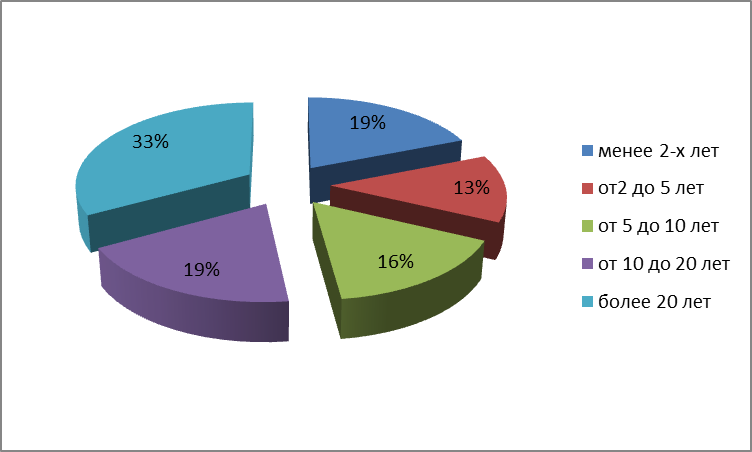 Диаграмма 2. Распределение педагогических работников по стажуВозраст педагогических работников    составил:   моложе 25 лет: - 1 (3%) человек;от 25 до 35 лет – 12 (39%) человек;  от 35 до 55 лет – 13 (42%) человека;Пенсионный возраст -5 (16%) человек.  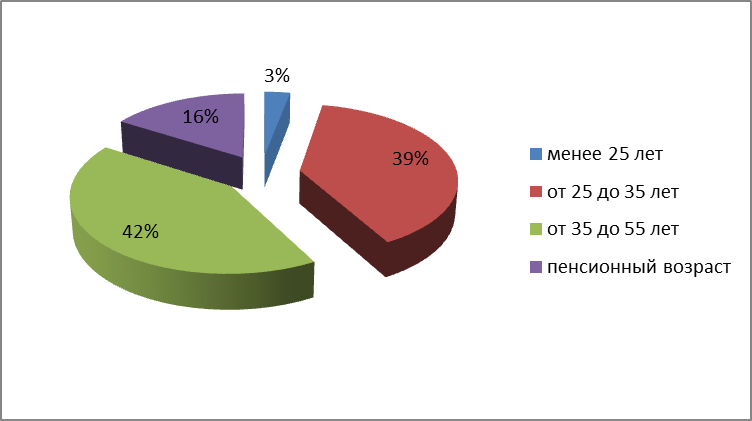 Диаграмма 3. Распределение педагогических работников по возрасту               Квалификационные категории. Численность/удельный вес численности педагогических работников, которым по результатам аттестации присвоена квалификационная категория в общей численности педагогических работников:- 4 человека (13%)  имеют высшую квалификационную категорию;- 1 человек (3%) – І квалификационная категория;- 26 человек (84%) аттестованы на соответствие занимаемой должности;Директор имеет высшую квалификационную категорию, заместитель директора – первую квалификационную категорию.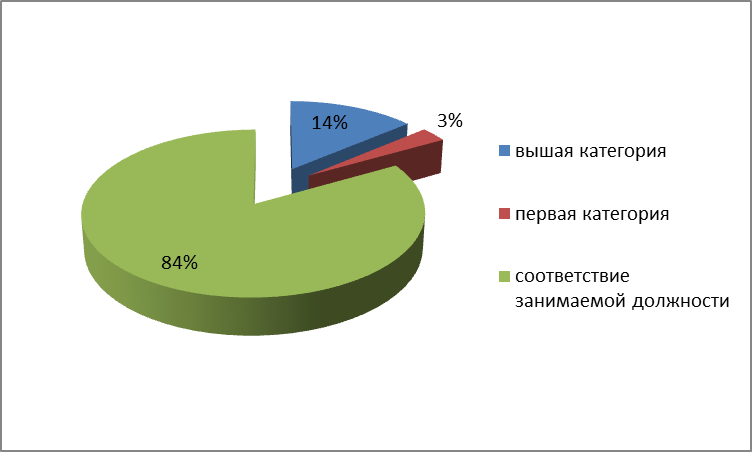 Диаграмма 4. Распределение педагогических работников по квалификационным категориям.Работники, имеющие государственные и ведомственные награды:2 человека имеют звание «Почётный работник общего образования РФ»;1 человек - звание «Заслуженный тренер РФ»;1 человек – «Мастер спорта Международного класса»;1 человек награждён знаком «Отличник физической культуры и спорта»;1 человек награжден Грамотой Министерства образования РФ;1 человек награждён Грамотой Министерства спорта РФ          6.2. Повышение квалификации и профессиональной переподготовки  педагогических работников.Тренеры-преподаватели постоянно работают над самообразованием, повышением уровня подготовленности через участие в методических и педагогических советах и других совещаниях, проведении «мастер-классов» по виду спорта. Строго по графику посещают курсы повышения квалификации в ОГАОУ ДПО «Белгородский институт развития образования».В 2018 году 1 педагогический работник МБУ ДО ДЮСШ прошел курсы повышения квалификации  по профилю в объеме 36 часов. Тренеры-преподаватели  принимали участие в  судейских семинарах, проводимых региональными федерациями по видам спорта.        6.3. Методическая работа. Важнейшим средством повышения педагогического мастерства тренеров-преподавателей и инструктора-методиста связующим в единое целое собственную систему работы школы является правильно организованная методическая работа. Спортивная школа является методическим центром для тренеров-преподавателей и учителей физической культуры района, где любой из них может получить консультацию по интересующим их вопросам.      Методическая служба детско-юношеской спортивной школы в прошедшем учебном году работала в составе заместителя директора, инструктора-методиста и  тренеров-преподавателей по культивируемым видам спорта. Приоритетные направления методической работы МБУ ДО ДЮСШ:- создание условий для повышения эффективности и качества тренировочного и воспитательного процесса;- совершенствование методических приемов, способов преподавания спортивных дисциплин;- изучение и внедрение в педагогический процесс новых педагогических технологий с целью повышения качества знаний, умений и навыков учащихся, развития познавательного интереса, физической подготовленности;- изучение и распространения положительного педагогического опыта.        Методическая работа осуществляется через консультирование тренеров-преподавателей администрацией школы, оказание помощи в планировании, посещение мероприятий и тренировочных занятий. Проводятся семинары, методические объединения, мастер-классы по всем видам спорта, реализуемым в ДЮСШ в соответствии с планом.            В целях повышения профессиональной компетентности тренерско-преподавательского состава в течение учебного года тренерскому составу оказывалась методическая помощь:1.  Индивидуальные и групповые консультации «Планирование тренировочного процесса и оформление учебной документации».2. Консультативная работа с тренерами-преподавателями по анализу результатов деятельности.    По итогам работы за год определены основные проблемы и недостатки в методической работе МБУ ДО ДЮСШ: незначительное увеличение  количества педагогов, работающих над самообразованием, а так же  количество проведенных тренерами-преподавателями мастер-классов и отрытых занятий; недостаточная индивидуальная организация работы с учащимися пропустившими занятия по уважительной  причине; не все тренеры-преподаватели активно включены в изучение результатов педагогической деятельности; недостаточная организация коррекционной работы с обучающимися; слабая психологическая работа 	с обучающимися; не у всех тренеров-преподавателей развита способность к прогнозированию результатов своей работы.     Задачи методической работы на следующий учебный год:-совершенствование, обновление содержания учебных планов и программ;-совершенствование методики, повышение эффективности проведения всех видов тренировочных занятий;-подготовка методических рекомендаций и других учебно-методических материалов, отвечающих современному состоянию науки, требованиям педагогики и психологии;-совершенствование существующих и внедрение новых форм, методов и средств обучения и воспитания, внедрение в учебный процесс передового педагогического опыта, новых информационных технологий;-совершенствование учебно-методического и материально-технического обеспечения ДЮСШ.КАЧЕСТВО УЧЕБНО-МЕТОДИЧЕСКОГО И ИНФОРМАЦИОННОГО ОБЕСПЕЧЕНИЯВ спортивной школе создан библиотечный фонд методической литературы. Составлен каталог книг и журналов. В библиотеке насчитывается более 100 книг. Литература доступна для общего пользования. В школе оборудован методический кабинет Имеющееся библиотечно-информационное обеспечение на достаточном уровне обеспечивает организацию тренировочной деятельности. Тренеры-преподаватели и руководящие работники активно используют в работе учебную информацию сети «Интернет» из официальных сайтов научно-методических изданий по спорту.Анализ библиотечно-информационного обеспечения МБУ ДО ДЮСШ показал, что запоследние три года не было пополнения учебных пособий и сократилось количество периодических изданий. Современной литературы по видам спорта, практически, не издается, методические пособия переиздаются, в основном, в связи со сменой нормативно-правовых документов, регламентирующих деятельность спортивных школ.7.1. Информационно-техническое оснащение.Таблица 11. Перечень компьютерной техники.Дополнительное оборудование Таблица 12. Перечень дополнительного оборудования.8. КАЧЕСТВО МАТЕРИАЛЬНО-ТЕХНИЧЕСКОГО ОБЕСПЕЧЕНИЯ ОБРАЗОВАТЕЛЬНОГО ПРОЦЕССА           8.1. Материально-техническая база. На сегодняшний день ДЮСШ своей материально-технической базы не имеет и располагается на базе физкультурно-оздоровительного комплекса (ФОК-1 и ФОК-2), в котором имеются: спортивный зал 42 х 24 м для занятий прыжками на акробатической дорожке, спортивной гимнастикой,   игровой зал 50х30м; центральный стадион, а также на базе плавательного бассейна «Дельфин».           Также тренировочный процесс организован на базах 15 общеобразовательных школ района и 1 дошкольного учреждения.    Тренировочные занятия проводятся по адресам, прошедшим лицензионную экспертизу на право осуществления образовательной деятельности, имеющие санитарно-эпидемиологическое заключение и заключение пожарного контроля.8.2. Обеспечение образовательной деятельности оснащенными зданиями, строениями, сооружениями, помещениями и территориями.Таблица 11. Сведения об используемых площадях в образовательном процессеДля реализации дополнительных образовательных программ, тренеры-преподаватели используют оборудование спортивных залов, переданное по акту приёма-передачи имущества к договору безвозмездного пользования нежилым помещением. В ДЮСШ принимаются своевременно меры по охране здоровья обучающихся и работников. К началу учебного года педагогические работники проходят медицинский осмотр, флюорографическое обследование и гигиеническую аттестацию. Все педагогические работники имеют личные медицинские книжки.   Для безопасности участников образовательного процесса имеются действующая система пожарной сигнализации. В исправном состоянии находятся средства пожаротушения.Разработаны локальные акты по пожарной безопасности, охране жизни и здоровья обучающихся во время занятий, экскурсий, массовых мероприятий.Выводы. Таким образом, ДЮСШ реализует систему мер по созданию безопасных условий для организации образовательного процесса. Осуществляет деятельность по улучшению материально-технической базы.9. СИСТЕМА УПРАВЛЕНИЯ  ДЮСШУправление учреждением осуществляется в соответствии законодательством Российской Федерации, Уставом и строится на принципах единоначалия и самоуправления.Непосредственное управление учреждением осуществляет директор. Директор действует в пределах своей компетенции на принципах единоначалия, гласности и персональной ответственности за результаты деятельности учреждения.Органами самоуправления в учреждении являются Совет учреждения, общее собрание работников, педагогический совет.Учреждение функционирует на основе нормативно-организационных документов: устава, локальных актов, календарного учебного графика, учебного плана, штатного расписания. Учреждением определены следующие виды локальных актов: договоры (в том числе коллективный договор, договор безвозмездного пользования недвижимым имуществом (с образовательными учреждениями), трудовой договор); правила(в том числе правила внутреннего распорядка для обучающихся, правила внутреннего трудового распорядка работников);  инструкции (в том числе должностные инструкции, инструкции по охране труда и др.); положения (в том числе положения об органах самоуправления учреждения, об оплате труда и материальном стимулировании работников и др.), приказы. Имеются необходимые локальные акты в соответствии с действующим законодательством (статья 30 Федерального закона «Об образовании в Российской Федерации») по вопросам организации и осуществления образовательной деятельности в учреждении.Все локальные акты разработаны в пределах компетенции, определённой статьёй 28 Федерального закона «Об образовании в Российской Федерации», приняты Управляющим советом ДЮСШ, утверждены приказом директора и являются средством правового обеспечения деятельности учреждения.Важной составляющей управленческой деятельности является осуществление контроля со стороны администрации. План внутриучрежденческого контроля составляется в соответствии с поставленными учреждением целями и задачами и позволяет получить объективную информацию о состоянии дел по определённым проблемам на текущий учебный год (определённый период).Документом, определяющим осуществление контроля, является Положение о внутришкольном контроле и руководстве. Содержание контроля и его формы определены Планом работы ДЮСШ. Чаще всего администрацией используются следующие формы контроля: тематический, персональный, фронтальный, тематически-обобщающий. Результаты контроля по различным направлениям деятельности рассматриваются на педагогическом и тренерском советах, методическом объединении.Для информационного обеспечения управления учреждением (содержание информации, методы сбора, учёт и хранение, обработка и др.) используются информационно-коммуникативные технологии.Учреждение имеет официальный сайт в системе «Интернет» (sporshkola.ucoz.ru) и электронную почту (sporshkola @yandex.ru).В соответствие с действующим законодательством РФ (статья 29 Федерального закона «Об образовании в Российской Федерации», постановление Правительства России от 10.07.2013 г. № 582 «Об утверждении Правил размещения на официальном сайте образовательной организации») сайт учреждения содержит всю необходимую информацию, которая своевременно обновляется.Вывод. В ДЮСШ  имеется в наличии нормативная и организационно-распорядительная документация, которая соответствует действующему законодательству, нормативным положениям в системе дополнительного образования и Уставу учреждения. Структура МБУДО ДЮСШ  и система управления соответствует нормативным требованиям.10. АНАЛИЗ ФУНКЦИОНИРОВАНИЯ ВНУТРЕННЕЙ СИСТЕМЫ ОЦЕНКИ КАЧЕСТВА ОБРАЗОВАНИЯ        Для контроля качества подготовки учащихся в ДЮСШ функционирует внутренняя система оценки качества образования. Контроль за качеством обучения осуществляется в нескольких направлениях: контрольные нормативы по физической и тактической подготовке в начале, середине учебного года и в конце года; результаты участия в соревнованиях; выполнение спортивных разрядов.                Качество образовательных результатов и ресурсного обеспечения тренировочного процесса в МБУ ДО ДЮСШ включает: - качество образовательных программ; - уровень квалификации педагогических работников, осуществляющих тренировочный процесс; - степень обученности и уровень индивидуальных образовательных достижений обучающихся;- качество средств учебного процесса (материально-технических, учебно- методических, информационных и др.); - качество образовательных технологий.         Система оценки качества образования представляет собой совокупность организационных и функциональных структур, норм и правил, диагностических и оценочных процедур, обеспечивающих на единой методологической основе оценку индивидуальных образовательных достижений обучающихся, эффективности деятельности школы, качества реализации образовательных программ в соответствии с учетом запросов основных потребителей образовательных услуг.           В ДЮСШ организована система мониторинга качества образования школы, которая служит информационным обеспечением образовательной деятельности образовательного учреждения. Мониторинг осуществляется в двух формах: постоянный (непрерывный) мониторинг (осуществляется непрерывно после постановки задач и создания системы запросов с соответствующей технологией сбора и обработки информации) и периодический мониторинг (осуществляется периодически) в соответствии с программой мониторинга. Основными пользователями результатов системы оценки качества образования школы являются: - педагогические работники;- учащиеся и их родители; - учредитель. Тесное сотрудничество на протяжении лет складывается у педагогического коллектива с постоянными партнерами: общеобразовательные школы района, дошкольные учреждения, управление физической культуры, спорта и молодёжной политики администрации Чернянского района, МБУ «Физкультурно-оздоровительный комплекс», учреждения дополнительного образования, МО ДОСААФ, культурно-эстетический Центр, районная библиотека, средства массовой информации, областные федерации футбола, баскетбола, прыжков на батуте, спортивной гимнастики. Это сотрудничество включает в себя деятельность по реализации мероприятий по основным направлениям воспитательной работы с учащимися, а  также организацию образовательного процесса и досуговой деятельности в летний спортивно-оздоровительный период. Социальное партнерство способствует повышению роли общественности в воспитании детей. 11. ЗАКЛЮЧЕНИЕ. ПЕРСПЕКТИВЫ И ПЛАНЫ РАЗВИТИЯПо результатам самообследования можно сделать следующие выводы о деятельности муниципального бюджетного учреждения дополнительного образования «Детско-юношеская спортивная школа Чернянского района Белгородской области»:1. Анализ организационно-правового обеспечения образовательной деятельности показал, что для реализации образовательной деятельности в ДЮСШ  имеется в наличии нормативная и организационно-распорядительная документация, которая соответствует действующему законодательству, нормативным положениям в системе дополнительного образования.2. Определены направления деятельности, по которым обеспечена позитивная динамика:- организация образовательного процесса, направленного на повышение качества образования;- методическая работа (создание условий для повышения квалификации педагогических и руководящих работников, методическое и информационное оснащение образовательного процесса, расширение практики взаимодействия с социальными партнёрами).3. Посредством проведения организационно-массовой работы ДЮСШ является координатором спортивно-массовой деятельности в районе.4. Образовательная деятельность имеет стабильный уровень результативности. 5. ДЮСШ динамично развивается, отмечается ценностно-ориентированная зрелость коллектива, который ориентирован на текущие достижения, нацелен на саморазвитие.6. ДЮСШ располагает материально-технической базой, но ощущается недостаточное финансирование для обеспечения учебного процесса более современным спортивным инвентарем и оборудованием.Целью функционирования и развития МБУ ДО ДЮСШ в соответствии с концепцией и программой развития является: содействие развитию растущей личности, привитие знаний здорового образа жизни, создание условий для раскрытия физического потенциала детей, содействие достижению высоких спортивных результатов.         Для реализации цели определены следующие задачи: 1. Выполнить корректировку общеобразовательных программ, учитывая требования федеральных государственных стандартов спортивной и предпрофессиональной подготовки воспитанников ДЮСШ.2. Создать необходимые кадровые, методические, санитарно-гигиенические, материально-технические условия для физического совершенствования и предпрофессиональной подготовки обучающихся ДЮСШ. 3. Разработать критерии и показатели оценки выполнения образовательных программ дополнительного образования по каждой образовательной программе с учетом достижений спортивной школы. 4. Продолжить внедрение в практику обобщение педагогического опыта тренеров-преподавателей на разных уровнях. 5. Обеспечить максимальную открытость и прозрачность информации о деятельности спортивной школы; 6. Создать условия для самообразования тренеров-преподавателей. 7. Продолжить проведение семинаров и мастер-классов для тренеров-преподавателей ДЮСШ. 8. Привлекать дополнительные материальные средства для развития материально-технической базы учреждения. Работать со спонсорами.9. По результатам анализа спланировать коррекционную работу по устранению выявленных 	проблем.Показатели деятельности муниципального бюджетного  учреждения дополнительного образования «Детско-юношеская спортивная школа Чернянского района Белгородской области», по которым проведено самообследование№ п/пСодержаниеСтраница1.Введение32.Общая характеристика учреждения33.Система управления организации54.Оценка организации учебного процесса55.Содержание и качество подготовки воспитанников:85.1.сохранность контингента105.2.выполнение программных требований115.3.подготовка спортсменов-разрядников135.4.достижения воспитанников 135.5.состояние здоровья165.6.воспитательная работа166.Состав и квалификация кадров:176.1.состав педагогических работников176.2.повышение квалификации и профессиональной переподготовки  педагогических работников.196.3.методическая работа.197.Качество учебно-методического и информационного обеспечения:207.1.информационно-техническое обеспечение217.2.дополнительное оборудование218.Качество материально-технического обеспечения образовательного процесса:218.1.материально-техническая база218.2.обеспечение образовательной деятельности оснащенными зданиями, строениями, сооружениями, помещениями и территориями.219.Система управления ДЮСШ2310.Анализ функционирование внутренней системы оценки качества образования2411.Заключение. Перспективы и планы развития25Утвержденаначальником департамента образования Белгородской области Шаповаловым И.В.регистрационный номер6362срок действиябессрочноколичество направленностей образовательной деятельностиодна:- физкультурно-споритвнаяНомер редакции Новая редакцияутверждёнАдминистрацией муниципального района «Чернянский район» Белгородской области, постановление № 202 от 20.04.18гдата утверждения20.04.2018 г.зарегистрированИнспекция ФНС России по г. Белгороду №2183123655218 от 11.05.18г.приложениянетсоответствие структуры требованиямсоответствуетЭтапы подготовкиПродолжите-льность этапов (лет)Период обучения(лет)Наполняемость групп (человек)Максимальный объем образовательного процесса (часов в неделю)Годовой объем учебно-тренировочной нагрузки Общеразвивающие программыОбщеразвивающие программыОбщеразвивающие программыОбщеразвивающие программыОбщеразвивающие программыЗа 39 недельСпортивно-оздоровительный1Весь период156234Предпрофессиональные программыПредпрофессиональные программыПредпрофессиональные программыПредпрофессиональные программыПредпрофессиональные программыЗа 46 недельНачальной подготовки31156276Начальной подготовки32159414Начальной подготовки33159414Тренировочный511512552Тренировочный521214644Тренировочный531216736Тренировочный548-1018828Тренировочный558-1020920№ п/пНазвание программыКоличество учащихсяСрок реализацииВозраст обучающихся1Дополнительная предпрофессиональная программа по виду спорта «Баскетбол»45 чел.8 лет8-15 лет2Дополнительная предпрофессиональная программа по виду спорта «Прыжки на акробатической дорожке»92 чел.8 лет6-14 лет3Дополнительная предпрофессиональная программа по виду спорта «Лыжные гонки»45 чел.8 лет9-17 лет4Дополнительная предпрофессиональная программа по виду спорта «Плавание»30 чел.8 лет6-13 лет5Дополнительная предпрофессиональная программа по виду спорта «Спортивная гимнастика»105 чел.8 лет5-14 лет6Дополнительная предпрофессиональная программа по виду спорта «Футбол»157 чел.8 лет7-16 лет7.Дополнительная предпрофессиональная программа по виду спорта «Кикбоксинг»30 чел8 лет10-16 лет8.Дополнительная предпрофессиональная программа по виду спорта «Фигурное катание»30 чел.8 лет6-14 лет9Дополнительная общеразвивающая программа по виду спорта «Баскетбол»17 чел.1 год11-12 лет   10Дополнительная общеразвивающая программа по виду спорта «Волейбол»136 чел.1 год10-17 лет11Дополнительная общеразвивающая программа по виду спорта «Прыжки на акробатической дорожке»15 чел.1 год6 лет12Дополнительная общеразвивающая программа по виду спорта «Шахматы»61 чел.1 год7-15 лет13Дополнительная общеразвивающая программа по виду спорта «Футбол»45 чел.1  год8-14  лет14Дополнительная общеразвивающая программа по виду спорта «Лыжные гонки»30 чел.1  год7-15 лет15.Дополнительная общеразвивающая программа по виду спорта «Фигурное катание»15 чел.1 год6 летГодЧисло отделений по видам спорта (ед)ВсегоЧисленность групп на этапах подготовкиЧисленность групп на этапах подготовкиЧисленность групп на этапах подготовкиЧисленность групп на этапах подготовкиГодЧисло отделений по видам спорта (ед)ВсегоСпортивно-оздорови-тельный% от общего количестваНачальной подготовки% от общего количестваТренировочный% от общего количестваВсего2016 год922 (43%)27 (53%)2 (4%)512017 год831 (63%)16 (34%)3 (6%)492018 год1021 (38 %)23 (44 %)9 (17,3 %)53Динамика показателейприростснижениеприростприростприростГодЧисло отделений по видам спорта (ед)ВсегоЧисленность занимающихся  на этапах подготовкиЧисленность занимающихся  на этапах подготовкиЧисленность занимающихся  на этапах подготовкиЧисленность занимающихся  на этапах подготовкиГодЧисло отделений по видам спорта (ед)ВсегоСпортивно-оздорови-тельный(чел./% от общего количества)Начальной подготовки(чел./% от общего количества)Тренировочный(чел./% от общего количества)Всего(чел.)2016 год9334 (43%)406 (53%)30 (4%)7702017 год8460 (61%)243 (33%)45 (6%)7482018 год10319 (36 %)392 (47 %)142 (17 %)853Динамика показателейприростснижениеприростприростприрост№п/пВид спортаЧисленность занимающихся,  (%) от общего количестваЧисленность занимающихся,  (%) от общего количестваЧисленность занимающихся,  (%) от общего количества№п/пВид спорта2016г2017г2018г1Баскетбол76 (2,3%)99 (2,9%)622Волейбол180 (5,5%)195 (6%)1363Вольная борьба15 (0,5%)--4Лыжные гонки60 (1,9%)60 (1,8%)755Плавание30 (0,9%)30 (1%)306Прыжки на акробатической дорожке120 (3,6%)138 (4,1%)1077Спортивная гимнастика105 (3,2%)105 (3,2%)1058Шахматы 62 (,9%)61 (1,8%)619Футбол122 (3,7%)60 (1,8%)20210.Фигурное катание--4511.Кикбоксинг --30Итого770748853ГодВсего(чел.)Из них мальчиков(человек)Из них     девочек(человек)До 5 лет(человек)5-9 лет(человек)10-14 лет(человек)15-17 лет(человек)18-21 год(человек)2016год770387(50%)383(50%)42(5%)322(42%)337(44%)69(9%)0(0%)2017год748319(43%)429(57%)1(0,1%)284(38,9%)316(42%)147(19%)0(0%)2018год85347236626 (3%)306 (36,5%)429 (51,2%)77 (9,2%)0(0%)ГодКоличествообучающихся (чел)Охват детей по городу (чел)Охват детей по городу (чел)Охват детей по селу (чел)Охват детей по селу (чел)ГодКоличествообучающихся (чел)Количество% от общего количестваКоличество% от общего количества2016 77048162%28938%2017 74844759%31641%2018 85356768%28632 %Виды спортаКачество выполнения, %Качество выполнения, %Качество выполнения, %Виды спорта2016 год2017 год2018 годБаскетбол85%85,3%86,8%Волейбол        78,3%79,1%78,4%Футбол79,4%78,3%77,5%Прыжки на акробатической дорожке84,1%87,4%88,2%Плавание84,7%91,5%89,4%Лыжные гонки87,3%87,6%86,5%Вольная борьба88,7%76,4%-Спортивная гимнастика86%87,1%88,8%Кикбоксинг (на 1.10.2018 г.)--85,6%Фигурное катание (на 1.10.2018 г.)--77,7%Средний показатель84,2%84,1%84,3%Усвоение программного материала100%100%100%2016  год2017  год2018 годЮношеские разряды387 чел.354 чел.339 чел.1 взрослый-4 чел.13чел.2 взрослый--15 чел.3 взрослый-5чел.КМС1чел.-Всего 388363 чел.367 чел.№ п/пСоревнования1 место2 место3 местоучастие1.Открытый турнир по баскетболу среди команд девушек 2008-2009 г.р. и моложе. (08.10.01.2018 г. г. Белгород)10 чел2.Открытый Чемпионат Белгородской области по прыжкам на батуте, акробатической дорожке и двойном минитрампе.(19-21.01.2018 г.  г. Старый Оскол)4 чел. 4 чел.3 чел.9 чел.3.XXXVI  открытая Всероссийская массовая лыжная гонка «Лыжня России» в Белгородской области.(10.02.2018 г. ОЗК «Лесная сказка»)20 чел.4.Турнир по баскетболу «Старооскольская весна» среди команд девочек 2006-2007 г.р. , 2008-2009 г.р. (14-15.04.2018 г. г. Старый Оскол)20 чел.5.Открытое Первенство Белгородской области по спортивной акробатике и прыжкам на батуте, посвященное памяти тренера-преподавателя В.П. Калининой.(27-28.04.2018 г.  г. Белгород)4 чел.3 чел.2 чел.11 чел.6.Открыты ежегодный турнир по плаванию «Кубок Победы - 2018».(05.05.2018 г.г. Алексеевка)2 чел.5 чел.4 чел.9 чел.7.Первенство Белгородской области по баскетболу среди команд девушек до 12 лет. (2007 г.р.) (18-20.05.2018 г.  г. Белгород)10 чел.8.Открытое Первенство Белгородской области по прыжкам на батуте, акробатической дорожке и двойном минитрампе.(18.05.2018 г.  г. Старый Оскол) 1 чел.4 чел.15 чел.9.Открытое Первенство г. Старый Оскол по прыжкам на батуте, акробатической дорожке и двойном минитрампе.(20.05.2018 г. г. Старый Оскол)3 чел.2 чел.3 чел.12 чел.10.Всероссийский день бега «Кросс Нации -2018». (19.09.2018 г.  г. Белгород)20 чел.11.VIIIтрадиционный  юношеский турнир по кикбоксингу, посвященный памяти чемпиона Европы Сергея Поливоды.(04-06.10.2018 г. г. Белгород)2 чел.2 чел.1 чел.12.Первенство Белгородской области по баскетболу среди девушек до 14 лет (2006 г.р.)(05-07.10.2018 г.  г. Белгород)10 чел.13.Турнир по баскетболу среди  команддевушек 2002-2005 г.р., 2007-2008  г.р.(28.10.2018 г.  г. Алексеевка)10 чел.10 чел.14.Открытый Чемпионат Белгородской области по прыжкам на батуте, акробатической дорожке и двойном минитрампе.(26-28.10.2018 г.  г. Старый Оскол)1 чел.1 чел.1 чел.17 чел.15.Традиционный межрайонный открытый турнир «Золотая осень» по футзалу.(30-31.10.2018 г.  г. Новый Оскол)10 чел.16.Межрайонный турнир по баскетболу среди девушек 2002-2006 г.р.(03.11.2018 г.  г. Бирюч)10 чел.17.Открытые соревнования по фигурному катанию на коньках 2 этап кубка Белгородской области(04-05.11.2018 г.  г. Старый Оскол)1 чел.18.Турнир по мини-футболу среди команд мальчиков 2010-2011 г.р.(17-18.11.2018 г.   г. Валуйки)10 чел.19.XIX традиционный турнир по виду спорта «Кикбоксинг» в дисциплине фулл-контакт на призы «Города Первого Салюта», - посвященного памяти белгородских спортсменов, погибших при исполнении служебного долга».(15-18.11.2018 г.   г. Белгород)1 чел.1 чел.20.Турнир по баскетболу «Оранжевые снежинки» среди команд девушек  2008-2010 г.р. (21-23.12.2018 г.  г. Губкин)10 чел.21.Традиционный турнир по кикбоксингу «XXI Кубок Петра” (13-16.12. 2018 г.   г. Санкт-Петербург)1 чел.2 чел.22.Областные зональные соревнования по мини-футболу среди команд общеобразовательных учреждений в рамках Общероссийского проекта «Мини-футбол в школу» среди юношей  2007-2008 г.р. (18.12.2018 г. п. Чернянка)10 чел.23.Областные зональные соревнования по мини-футболу среди команд общеобразовательных учреждений в рамках Общероссийского проекта «Мини-футбол в школу» среди юношей  2005-2006 г.р. (19.12.2018 г. п. Чернянка)10 чел.24.Областные зональные соревнования по мини-футболу среди команд общеобразовательных учреждений в рамках Общероссийского проекта «Мини-футбол в школу» среди юношей  2003-2004 г.р. (20.12.2018 г. п. Чернянка)10 чел.Областные зональные соревнования по мини-футболу среди команд общеобразовательных учреждений в рамках Общероссийского проекта «Мини-футбол в школу» среди юношей  2001-2002 г.р. (21.12.2018 г. п. Чернянка)10 чел.25.Областные зональные соревнования ШБЛ «КЭС-БАСКЕТ» среди команд девушек 2001-2006 г.р. (20.12.2018 г. г. Новый Оскол)10 чел.Областные зональные соревнования ШБЛ «КЭС-БАСКЕТ» среди команд юношей 2001-2006 г.р. (20.12.2018 г. г. Новый Оскол)10 чел.26.Межрайонный турнир по мини-футболу «Путь чемпионов» среди юношей 2008-2009 г.р.(23.12.2018 г.   п. Волоконовка)10 чел.ВСЕГО98 чел.49 чел.50 чел.154 чел.№п/пТип техникиКоличество1ПКМониторСистемный блокКлавиатураМышка11112НоутбукМышка11№п/пТип техникиКоличество1Модем12Телевизор13Музыкальный центр LG1N 
п/пФактический 
адрес зданий,
строений,  
сооружений, 
помещений,  
территорий  Вид и назначение   зданий, строений,  сооружений,     
помещений, территорий
(учебные, учебно-
вспомогательные,подсобные,      
административные и  др.) с указанием   площади (кв. м)   Форма владения,
пользования  
(собственность,
оперативное  
управление,  аренда,    
безвозмездное 
пользование и  др.)      Наименование организации-
собственника (арендодателя,
ссудодателя и др.)     1 2      3          4       5       1.Белгородская обл.п. Чернянка, пл. Октябрьская, д. 24УчебныйПлощадь  1227,9 кв. мбезвозмездное 
пользованиеМУ «Физкультурно-оздоровительный комплекс п. Чернянка»2Белгородская обл.п.Чернянка, ул. Революции, д. 22УчебныйПлощадь  297  кв. мбезвозмездное 
пользованиеМОУ «Чернянская средняя общеобразовательная школа №1 с углубленным изучением отдельных предметов»3Белгородская обл.п. Чернянка, ул. Октябрьска, д.4Учебный Площадь  178,5 кв. мбезвозмездное 
пользованиеМОУ «Средняя общеобразовательная школа №2 п. Чернянка»4Белгородская обл.п. Чернянка,ул. Школьная, д.УчебныйПлощадь 264  кв. мбезвозмездное 
пользованиеМОУ «Средняя общеобразовательная школа №3 п. Чернянка»5Белгородская обл.п. Чернянка,ул. Кольцова, д. 37УчебныйПлощадь     625 кв. мбезвозмездное 
пользованиеМОУ «Средняя общеобразовательная школа №4»6Белгородская обл.Чернянский р-нс. АндреевкаУчебныйПлощадь  253   кв. мбезвозмездное 
пользованиеМОУ «Средняя общеобразовательная школа с. Андреевка»7Белгородская обл.Чернянский р-нс. ВолотовоУчебныйПлощадь  165  кв. мбезвозмездное 
пользованиеМОУ «Средняя общеобразовательная школа с. Волотово»8Белгородская обл.Чернянский р-нс. ВолковоУчебныйПлощадь   162  кв. мбезвозмездное 
пользованиеМОУ «Средняя общеобразовательная школа с. Волково»9.Белгородская обл.Чернянский р-нс. ВолоконовкаУчебныйПлощадь  148,57  кв. мбезвозмездное 
пользованиеМОУ «Средняя общеобразовательная школа с. Волоконовка»10.Белгородская обл.Чернянский р-нс. ЕздочноеУчебныйПлощадь 288  кв. мбезвозмездное 
пользованиеМОУ «Средняя общеобразовательная школа с. Ездочное»11.Белгородская обл.Чернянский р-нс. КовылиноУчебныйПлощадь  288  кв. мбезвозмездное 
пользованиеМОУ «Основная общеобразовательная школа с.Ковылино им.  Р. А.  Новикова»12.Белгородская обл.Чернянский р-нс.КочегурыУчебныйПлощадь  800  кв. мбезвозмездное 
пользованиеМОУ «Средняя общеобразовательная школа с. Кочегуры»13.Белгородская обл.Чернянский р-нс. Верхнее КузькиноУчебныйПлощадь  288  кв. мбезвозмездное 
пользованиеМОУ «Средняя общеобразовательная школа с. Верхнее Кузькино»14.Белгородская обл.Чернянский р-нс. ЛозноеУчебныйПлощадь 162  кв. мбезвозмездное 
пользованиеМОУ «Средняя общеобразовательная школа с. Лозное»15.Белгородская обл.Чернянский р-нс. МалотроицкоеУчебныйПлощадь   162 кв. мбезвозмездное 
пользованиеМОУ «Средняя общеобразовательная школа с. Малотроицкое»16.Белгородская обл.Чернянский р-нс. ОльшанкаУчебныйПлощадь   186 кв. мбезвозмездное 
пользованиеМОУ «Средняя общеобразовательная школа с. Ольшанка»17.Белгородская обл.Чернянский р-нс. ОрликУчебныйПлощадь 288  кв. мбезвозмездное 
пользованиеМОУ «Средняя общеобразовательная школа с. Орлик»18.Белгородская обл.Чернянский р-нс. Русская ХаланьУчебныйПлощадь   184  кв. мбезвозмездное 
пользованиеМОУ «Средняя общеобразовательная школа с. Русская Халань»19.Белгородская обл.Чернянский р-нс. БольшоеУчебныйПлощадь   184  кв. мбезвозмездное 
пользованиеМОУ «Основная общеобразовательная школа с. Большое»20.Белгородская обл.п. Чернянка, ул. Жданова, д.5УчебныйПлощадь  42  кв. мбезвозмездное 
пользованиеМДОУ «Детский сад «Солнышко»21.Белгородская обл.п. Чернянка, пл. Октябрьская, 24Учебный Площадь 2946 кв.мбезвозмездное 
пользованиеМБУ «Плавательный бассейн «Дельфин»№ п/п Показатели Единица измерения 1. Образовательная деятельность 1.1 Общая численность учащихся, в том числе: 853 человек1.1.1 Детей дошкольного возраста (5-6 лет) 121 человек1.1.2 Детей младшего школьного возраста (7-10 лет) 314 человек1.1.3 Детей среднего школьного возраста (11-14 лет) 327 человек1.1.4 Детей старшего школьного возраста (15-17 лет) 91 человек1.2 Численность учащихся, обучающихся по образовательным программам по договорам об оказании платных образовательных услуг нет1.3 Численность/удельный вес численности учащихся, занимающихся в 2-х и более объединениях (кружках, секциях), в общей численности учащихся 50 человек/ 14%1.4 Численность/удельный вес численности учащихся с применением дистанционных образовательных технологий, электронного обучения, в общей численности учащихся -1.5Численность/удельный вес численности учащихся по образовательным программам, направленным на работу с детьми с особыми потребностями в образовании, в общей численности учащихся, в том числе: -1.5.1 Учащиеся с ограниченными возможностями здоровья -1.5.2 Дети-сироты, дети, оставшиеся без попечения родителей -1.6Численность/удельный вес численности учащихся, занимающихся учебно-исследовательской, проектной деятельностью, в общей численности учащихся -1.7Численность/удельный вес численности учащихся, принявших участие в массовых мероприятиях (конкурсы, соревнования, фестивали, конференции), в общей численности учащихся, в том числе: 853 человека/ 100%1.7.1На региональном уровне 351 человек/41,1%1.7.2На межрегиональном уровне4 человека/1,1%1.7.3На федеральном уровне -1.8Численность/удельный вес численности учащихся-победителей и призёров массовых мероприятий (конкурсы, соревнования, фестивали, конференции), в общей численности учащихся, в том числе: 348 человека/46,4%1.8.1На региональном уровне 197 человека/23,1%1.8.2На межрегиональном уровне3 человека/0,35%1.8.3На федеральном уровне -1.9Численность/удельный вес численности учащихся, участвующих в образовательных и социальных проектах, в общей численности учащихся на муниципальном уровне853 человека/100%1.10Количество массовых мероприятий, проведенных образовательной организацией, в том числе: 311.10.1 На муниципальном уровне 311.10.2 На региональном уровне 1.11Общая численность педагогических работников 31 человек1.12Численность/удельный вес численности педагогических работников, имеющих высшее образование, в общей численности педагогических работников 29 человек/ 94 %1.13Численность/удельный вес численности педагогических работников, имеющих высшее образование педагогической направленности (профиля), в общей численности педагогических работников 26 человек/ 84 %1.14Численность/удельный вес численности педагогических работников, имеющих среднее профессиональное образование, в общей численности педагогических работников -1.15Численность/удельный вес численности педагогических работников, имеющих среднее профессиональное образование педагогической направленности (профиля), в общей численности педагогических работников 2 человека/ 6,5 %1.16Численность/удельный вес численности педагогических работников, которым по результатам аттестации присвоена квалификационная категория в общей численности педагогических работников, в том числе: 5 человек/13,5%1.16.1 Высшая 4 человека/11,4%1.16.2 Первая 1человек/2,8%1.17Численность/удельный вес численности педагогических работников в общей численности педагогических работников, педагогический стаж работы которых составляет: 1.17.1 До 5 лет 10 человек/32,3%1.17.2 Свыше 30 лет 8 человек/22,9%1.18Численность/удельный вес численности педагогических работников в общей численности педагогических работников в возрасте до 30 лет 5 человек/ 16,1%1.19Численность/удельный вес численности педагогических работников в общей численности педагогических работников в возрасте от 55 лет 6 человек/ 19,4%1.20Численность/удельный вес численности педагогических и административно-хозяйственных работников (основных работников), прошедших за последние 3 года повышение квалификации/ профессиональную переподготовку по профилю педагогической деятельности или иной осуществляемой в образовательной организации деятельности, в общей численности педагогических и административно-хозяйственных работников13 человек/100%1.21Численность/удельный вес численности специалистов, обеспечивающих методическую деятельность образовательной организации, в общей численности сотрудников образовательной организации 1 человек/ 3,2%1.22Количество публикаций, подготовленных педагогическими работниками образовательной организации: -1.22.1 За 3 года -1.22.2 За отчётный период -1.23Наличие в организации дополнительного образования системы психолого-педагогической поддержки одарённых детей, иных групп детей, требующих повышенного педагогического внимания нет1.24Количество педагогических работников, принимавших участие в научно-методических мероприятиях (конференции, мастер-классы, семинары и др.) различного уровня151.24.1За 3 года10 человек1.24.2За отчётный период5 человек1.25Количество изданий методической продукции, выпущенной педагогическими работниками1.25.1За 3 года-1.25.2За отчётный период-2. Инфраструктура 2.1 Количество компьютеров, используемых в образовательном процессе 22.2 Количество помещений (спортивных залов и учебных кабинетов) для осуществления образовательной деятельности 212.3 Количество помещений для проведения мероприятий, в том числе: -2.3.1 Конференц-зал - 2.3.2 Выставочный зал - 2.4 Наличие загородных оздоровительных лагерей, баз отдыха нет2.5 Наличие в образовательной организации системы электронного документооборота да2.6 Наличие библиотеки да 2.6.1Библиотечный фонд 150 наименований2.6.2Библиотечная электронная база данныхнет2.7 Численность/удельный вес численности учащихся, которым обеспечена возможность пользоваться широкополосным Интернетом (не менее 2 Мб/с), в общей численности учащихся 02.8Наличие сайта учреждения в сети Интернетда